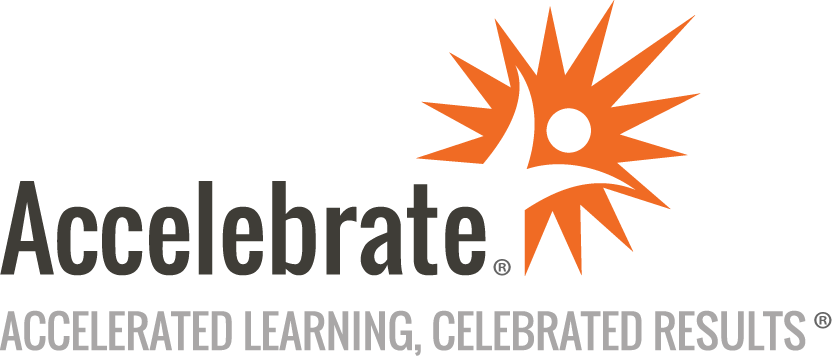 Certified Kubernetes Application Developer (CKAD)Course Number: CLD-114
Duration: 1 dayOverviewThis live, instructor-led Certified Kubernetes Application Developer (CKAD) training course teaches attendees Kubernetes concepts and how to manage a Kubernetes application. This class also prepares attendees to take and pass the CKAD certification exam.PrerequisitesExperience with containers, particularly DockerA basic understanding of Kubernetes concepts and API resourcesFamiliarity with a Unix environment, bash commands, and a command line-based text editor (optimally vim) and YAMLMaterialsAll attendees receive a copy of the instructor’s presentation and related code.Software Needed on Each Student PCA machine with access to a Kubernetes cluster, either local or remote (The recommended setup is to install minikube and kubectl.)ObjectivesUnderstand when and how to apply Kubernetes concepts to manage an applicationMaster tips and tricks to pass the CKAD examUnderstand the ins and outs of the kubectl command-line toolDemonstrate competency in performing the responsibilities of Kubernetes application developersSolve real-world Kubernetes problems in a hands-on command-line environmentNavigate and solve questions during the CKAD examOutlineExam Details and Resources Exam objectives and curriculumCandidate skills and the exam environmentTime management tips and tricksAdditional resourcesPractice examsYour main learning objectiveCore Concepts Kubernetes object creation and managementunderstanding podsinspecting and configuring podsCreating and inspecting a podConfiguration ConfigMapsSecretsResource boundariesDeclare service accountsCreate a pod to use a ConfigMapCreate a pod to use a secretCreate SecurityContexts for a podDefine a pod’s resource boundariesUse a service accountMulticontainer Pods Multiple containers in a podInit containersSidecar patternsAdapter patternsPatternsCreate an init containerImplement the adapter patternObservability Readiness probesLiveness probesDebugging existing podsDefine a pod’s readiness probe and liveness probeFix a misconfigured podPod Design LabelsAnnotationsDeploymentsJobsCronJobsDefine and query labels and annotationsPerform rolling updates and scale a deploymentCreate a scheduled container operationServices and Networking ServicesDeploymentsNetwork policiesRoute traffic to pods inside and outside of a clusterRestrict access to and from a podState Persistence VolumesPersistentVolumesConclusion